Photo Session Prep List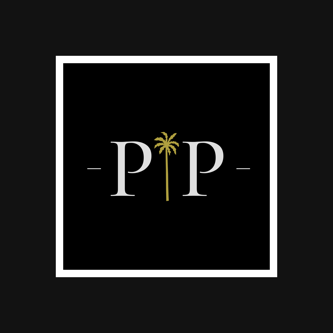 Use this checklist to prepare your home or listing for its photography sessionKITCHEN	Turn on ALL lights	Turn off ceiling fans	Declutter countertops	Clean floors and declutter	Remove all items off refrigerator surface	Clean and polish kitchen appliances	Hide kitchen cleaning items such as sponges, towels, and cleaning products	Clean and polish kitchen sink	Open curtains or other window coverings and raise blinds	Clean any glass or windows	Organize items on shelves	Replace light bulbs that are not working MAKE THE SPACE PRESENTABLE AND CLEAN; LESS IS MORE!BATHROOMS	Turn on ALL lights	Declutter vanities	Clean and polish mirrors, shower doors, windows, and sink(s)	Open curtains or other window coverings and raise blinds	Replace light bulbs that are not working	Clean floors and declutter	Hide personal items found on vanities as well as in the shower and bathtub	Organize items on shelves and counters	Stow away small trash cans, toilet brush cleaners, laundry bins, and especially the plungerMAKE THE SPACE PRESENTABLE AND CLEAN; LESS IS MORE!BEDROOMS	Turn on ALL lights	Turn off ceiling fans	Declutter nightstands and dresser surfaces	Clean windows, mirrors, and glass surfaces	Dust furniture	Open curtains or other window coverings and raise blinds	Replace light bulbs that are not working	Clean floors and declutter	Stow away clothing, shoes, and other personal items	Organize items on shelves and surfaces	Remove items that can be seen from under the bed	Make the bed with fresh linensMAKE THE SPACE PRESENTABLE AND CLEAN; LESS IS MORE!LIVING SPACES	Turn on ALL lights	Turn off ceiling fans	Declutter side tables, coffee tables and entertainment tables	Clean windows, mirrors, and glass surfaces	Dust furniture	Open curtains or other window coverings and raise blinds	Replace light bulbs that are not working	Clean floors and declutter	Stow away items such as remotes, magazines, tissue boxes, blankets, personal photos, etc.	Organize items on shelves and surfaces	Remove pet itemsMAKE THE SPACE PRESENTABLE AND CLEAN; LESS IS MORE!EXTERIOR	Remove cars from driveway	Clean the pool and pool area (if applicable)	Mow the lawns	Sweep walkways, patios, porches, decks, driveways, etc.	Pick up leaves, sticks and branches	Put toys, bicycles, and yard tools away	Hide trash cans from view	Remove or neatly wrap hoses	Straighten and arrange deck and yard furniture	Remove dead potted plants	Add fresh and lively plants for color	If house or driveway needs cleaning, consider pressure washingA CONSUMERS FIRST IMPRESSION IS MADE IN THE FIRST 5 MINUTES FROM THE HOME’S CURB APPEAL; MAKE EXTERIOR CLEAN AND INVITING!